Третье воскресенье ноября объявлено Всемирным днем памяти жертв дорожно - транспортных аварий. В форме спортивного мероприятия для маленьких участников дорожного движения проведены  соревнования по безопасности дорожного движения. Дети с интересом проходили элементы спортивных эстафет, демонстрируя при этом знания правил дорожного движения. Стоит отметить, что такие методы обучения безопасного поведения на дороге имеют больше положительных эффектов, поскольку в игровой форме дети лучше воспринимают материал.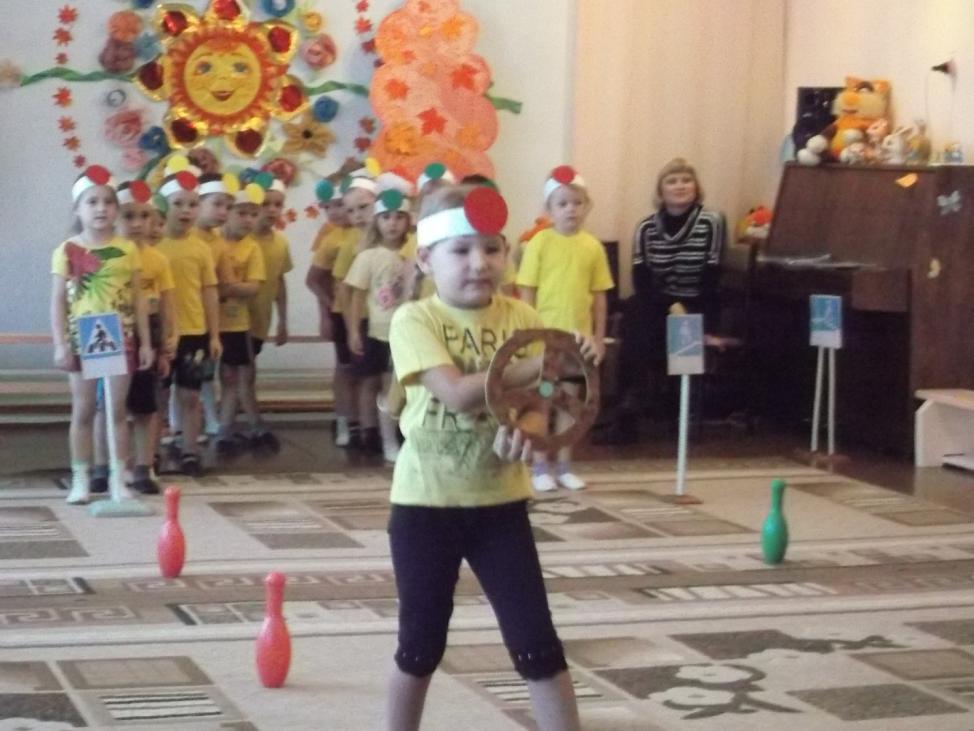 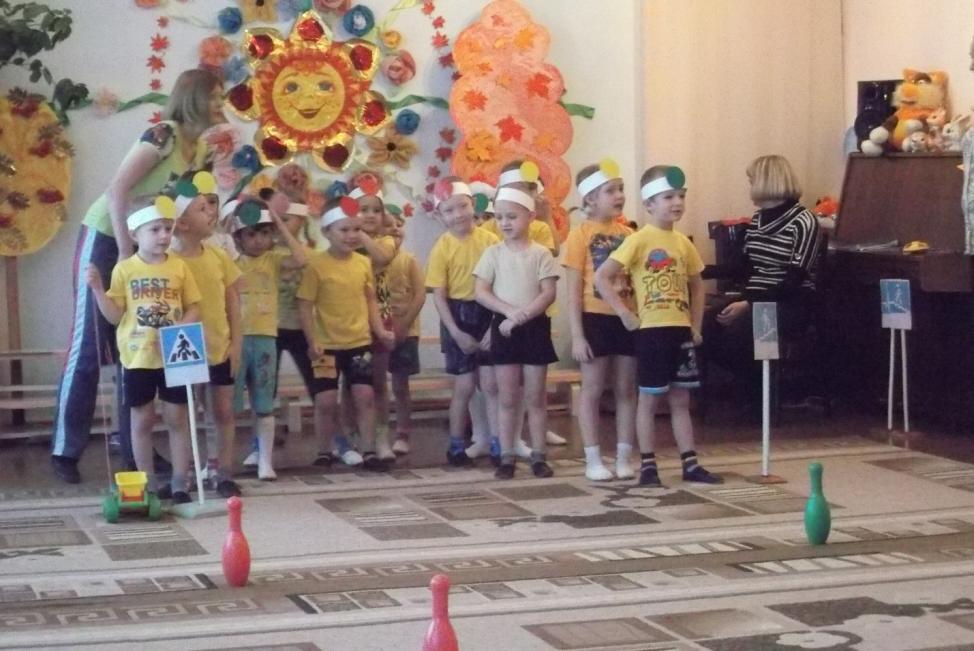 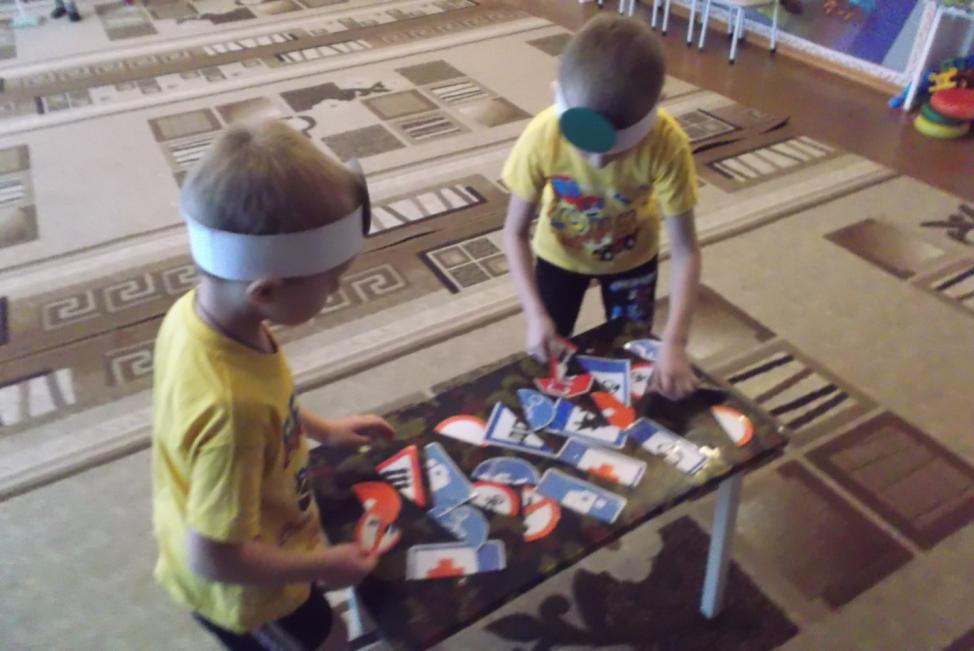 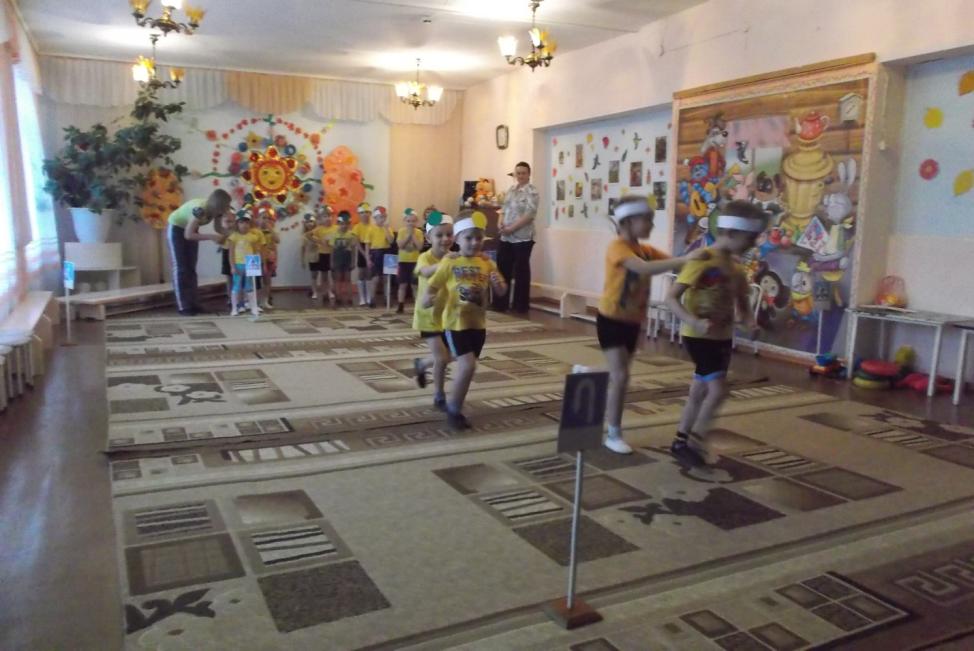 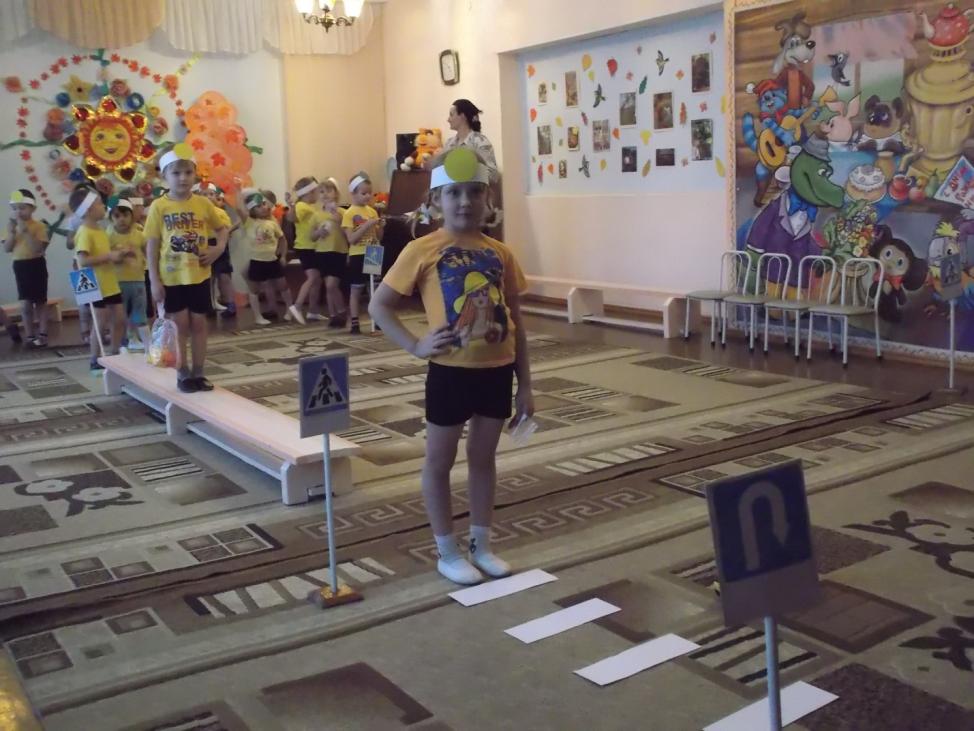 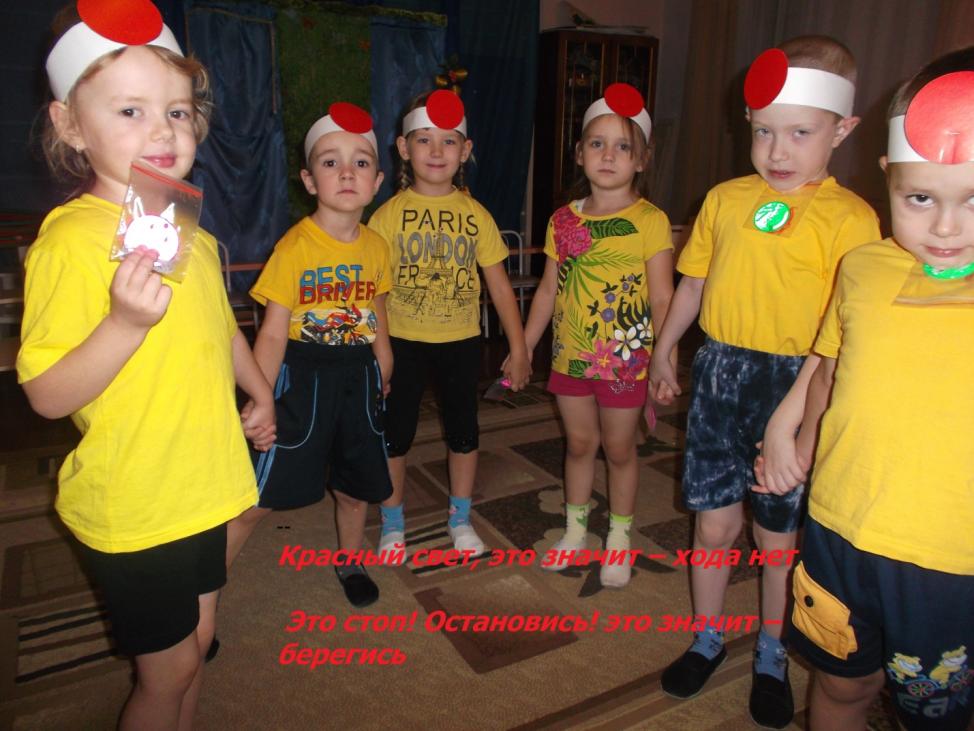 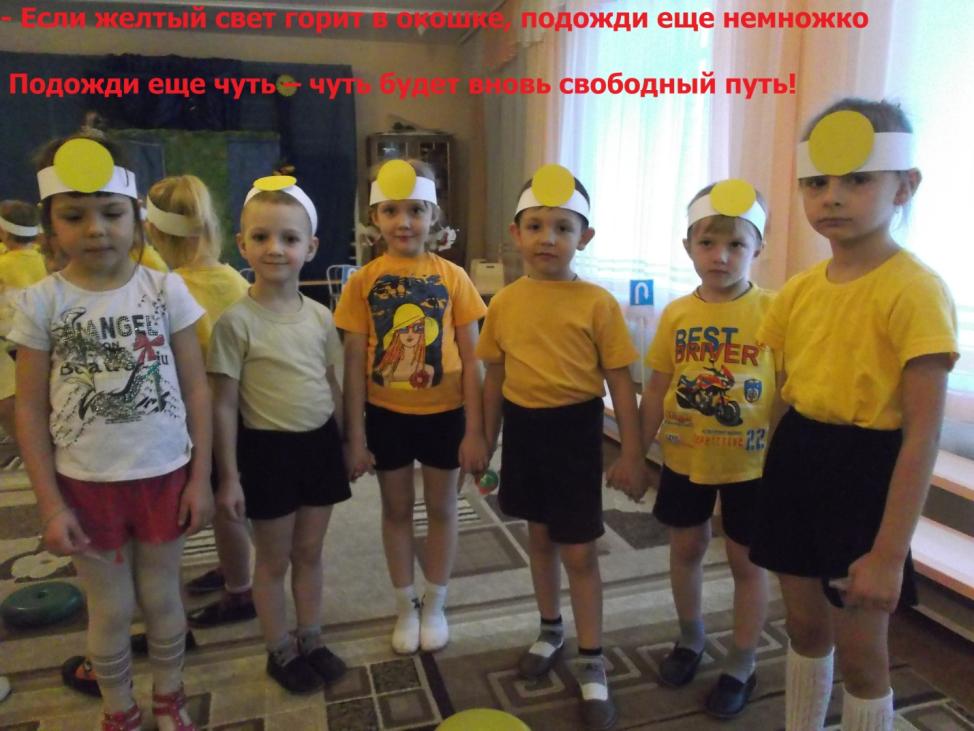 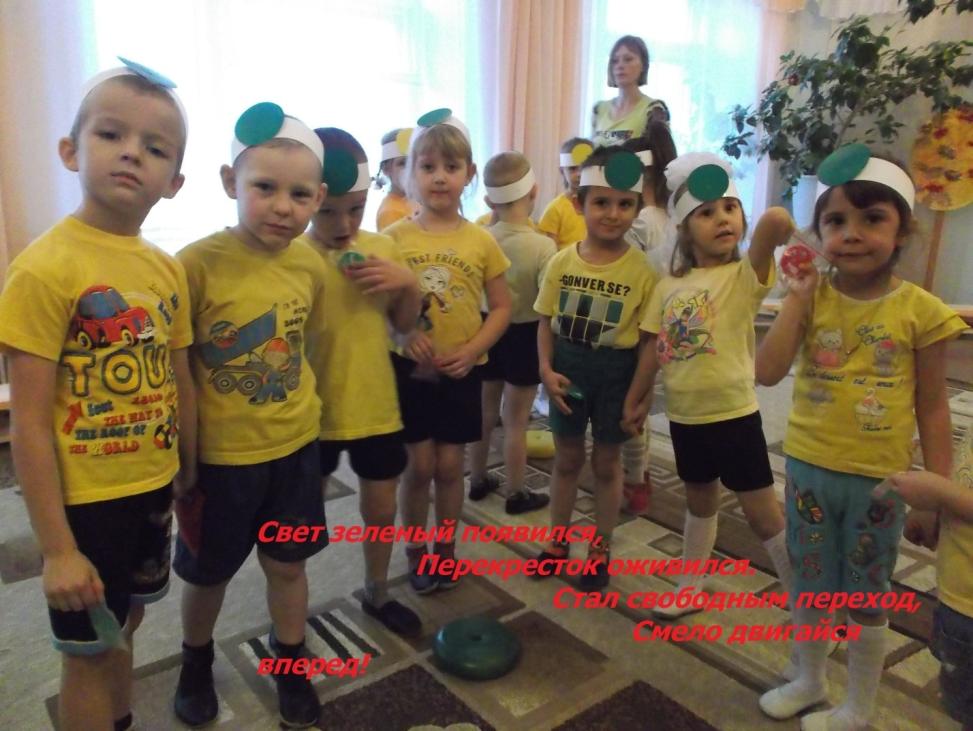 Инструктор по физической культуред.с №12 «Солнышко» г.АлейскаЧеркасских Е.Г.